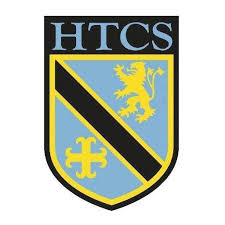 11.4.3: THE CHANGING ECONOMIC WORLD: Nigeria11.4.3: THE CHANGING ECONOMIC WORLD: Nigeria11.4.3: THE CHANGING ECONOMIC WORLD: Nigeria11.4.3: THE CHANGING ECONOMIC WORLD: Nigeria11.4.3: THE CHANGING ECONOMIC WORLD: Nigeria11.4.3: THE CHANGING ECONOMIC WORLD: NigeriaBig Concepts/Golden NuggetsScale, Place, Interconnection, Change, EnvironmentFiltersSocial, Economic, EnvironmentalToolsNumeracy &Literacy, Problem-solving, Spatial Awareness,Self-management, TeamworkToolsNumeracy &Literacy, Problem-solving, Spatial Awareness,Self-management, TeamworkToolsNumeracy &Literacy, Problem-solving, Spatial Awareness,Self-management, TeamworkToolsNumeracy &Literacy, Problem-solving, Spatial Awareness,Self-management, TeamworkKey ideasKey ideasKey ideasProgress RAGProgress RAGProgress RAGSome LICs and NEEs are experiencing rapid economic development which leads to significant social, environmental and cultural change. (CGP p88-90 has a case study on India, but we have done Nigeria)Some LICs and NEEs are experiencing rapid economic development which leads to significant social, environmental and cultural change. (CGP p88-90 has a case study on India, but we have done Nigeria)Some LICs and NEEs are experiencing rapid economic development which leads to significant social, environmental and cultural change. (CGP p88-90 has a case study on India, but we have done Nigeria)LessonLearning FocusAssessmentKey Words1Some LICs and NEEs are experiencing rapid economic development which leads to significant social, environmental and cultural change.A case study of Nigeria to illustrate: • the location and importance of the country, regionally and globally • the wider political, social, cultural and environmental context within which the country is placed.Bell Task Retrieval Practice:Starter:Info Source:Main Task:Practice Question:Plenary: Commonwealth 2Some LICs and NEEs are experiencing rapid economic development which leads to significant social, environmental and cultural change.A case study of Nigeria to illustrate: • the changing industrial structure. The balance between different sectors of the economy. How manufacturing industry can stimulate economic development. Bell Task Retrieval Practice:Starter:Info Source:Main Task:Practice Question:Plenary: industrial structure 3Some LICs and NEEs are experiencing rapid economic development which leads to significant social, environmental and cultural change.A case study of Nigeria to illustrate: • Advantages and disadvantages of transnational corporations (TNCs) to the host country.• the role of TNCs in relation to industrial development – Shell.Bell Task Retrieval Practice:Starter:Info Source:Main Task:Practice Question:Plenary: transnational corporations4Some LICs and NEEs are experiencing rapid economic development which leads to significant social, environmental and cultural change.A case study of Nigeria to illustrate: • the changing political and trading relationships with the wider world Bell Task Retrieval Practice:Starter:Info Source:Main Task:Practice Question:Plenary: trade 5Some LICs and NEEs are experiencing rapid economic development which leads to significant social, environmental and cultural change.A case study of Nigeria to illustrate: • international aid: types of aid, impacts of aid on the receiving country. Bell Task Retrieval Practice:Starter:Info Source:Main Task:Practice Question:Plenary: international aid 6Some LICs and NEEs are experiencing rapid economic development which leads to significant social, environmental and cultural change.A case study of Nigeria to illustrate: • the environmental impacts of economic developmentBell Task Retrieval Practice:Starter:Info Source:Main Task:Practice Question:Plenary: 7Some LICs and NEEs are experiencing rapid economic development which leads to significant social, environmental and cultural change.A case study of Nigeria to illustrate: • the effects of economic development on quality of life for the population.Bell Task Retrieval Practice:Starter:Info Source:Main Task:Practice Question:Plenary: Quality of life8Retrieval & ReviewSelection of revision & review activities of content covered in lessons 1-7.